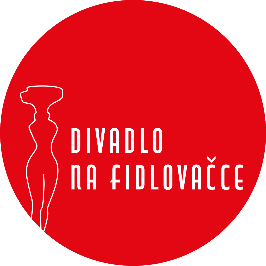 SMLOUVA O ZÁJEZDOVÉM PŘEDSTAVENÍ  č. sml. 10/2022DIVADLO NA FIDLOVAČCE z.ú., se sídlem Křesomyslova 625, Praha 4Zastoupené: ředitelem Ing. Janem Koťátkem IČO: 09218521č. účtu: xxxxx kont. osoba: xxxxx telefon: xxxxx   	  E-mail: xxxxx (dále jen „Divadlo“)aSPOLEČENSKÉ CENTRUM TRUTNOVSKA PRO KULTURU A VOLNÝ ČAS, se sídlem Náměstí republiky 999, Trutnov, 541 01Zastoupené: ředitelem MgA. Liborem KasíkemIČO: 72049537DIČ: CZ72049537č. účtu: 43-6194960217/0100kont. osoba: xxxxxtelefon: xxxxxEmail: xxxxx(dále jen „Pořadatel“)uzavírají tuto smlouvu o realizaci kulturní akce – provedení divadelní hry:ABSOLVENTI. Předmět smlouvyDivadlo Na Fidlovačce se zavazuje uskutečnit představení:název (autor): ABSOLVENT (Terry Johnson)v režii: Natálie Deákové a v obsazení, jak je uvedeno v příloze č. 1. této smlouvy, která je její nedílnou součástí.dne: 11.10.2023 od 19.00 hodin místo: Společenské centrum Trutnovska pro kulturu a volný čas UFFOII. Způsob plněníZa uvedené představení uhradí Pořadatel Divadlu na základě vystavené faktury honorář za uvedené představení ve výši: 100.000 Kč (slovy: sto tisíc korun českých). Nejsme plátci DPH.2.   Náklady na dopravu hradí Pořadatel. Smluvení dopravci Divadlem jsou pro techniku Autodoprava GT, s.r.o., IČO 24854271 a pro herce a technické složky PCHD Transport, s.r.o., IČO 02376431.3.  Pořadatel uhradí Divadlu dohodnutou cenu v celkové výši 100.000 Kč (slovy: sto tisíc korun českých) na základě faktury, která bude mít veškeré náležitosti daňového dokladu, úhrada bude provedena 10 dnů před realizací divadelního představení.4. Pořadatel je povinen uhradit provize ve výši 1,5 % na účet OSA a provize ve výši 15,9 % na účet Aura-Pont, s.r.o. za poskytnutí licence z celkových hrubých tržeb včetně předplatného.III. Podmínky pro pořadatelePořadatel zajistí pro realizaci představení a nerušený průběh zkoušky: 1. čisté prázdné jeviště od 12 hod. dne 11.10.20232. čisté a vyklizené šatny a nezbytné hygienické zařízení3. v zimním období v šatnách a na jevišti minimální teplotu 20 °C před začátkem a po celou dobu představení4. místní personál (minimálně 2 techniky na pomoc při vykládce a nakládce, dle bodu 1., osvětlovače a zvukaře při instalaci scény dle náročnosti inscenace)Kontaktní osoby pro realizaci předmětu smlouvy: -technika: xxxxx-inspicient: xxxxx-světla: xxxxx5. Pořadatel zajistí pro divadlo 4 vstupenky na představení.IV. Technické požadavky1. Pořadatel se zavazuje, že splňuje všechny technické požadavky inscenace, které jsou nedílnou součástí této smlouvy, viz příloha smlouvy „Technické požadavky“.2. Pořadatel bere na vědomí, že v případě, že nebude moci splnit všechny technické požadavky inscenace, je povinen tuto skutečnost neprodleně Divadlu nahlásit.V. Povinnosti divadlaDivadlo se zavazuje zajistit:1.	vysokou profesionální úroveň představení2.	dodržet oznámení o onemocnění, úrazu nebo zásadních organizačních změnách3.	dodržet oznámení při konání požárně nebezpečných prací, tj. použití otevřeného ohně, kouření, dýmových efektů apod., při představení zajistí zástupce Divadla odpovědnou osobu, která podá informace o průběhu celé akce jevištnímu mistrovi4.	Divadlo potvrzuje, že jejich vlastní technické prostředky a jejich vlastní elektrická zařízení používaná při představení splňují podmínky ČSN  331610, ČSN 331600 tj. revize těchto zařízení.VI.Ostatní ustanovení1. Nebude-li možné realizovat předmět smlouvy v důsledku okolností nezaviněných kteroukolismluvní stranou (závažná technická porucha, úraz, nemoc), jsou smluvní strany povinny seneprodleně vzájemně informovat o nemožnosti zajistit splnění této smlouvy. V tomto případěponese každá strana případně vzniklé náklady ze svého.2. Pořadatel bere na vědomí, že malá návštěvnost není důvodem ke zrušení představení.3. Pořadatel zajistí, že bez předchozího svolení Divadla nebudou pořizovány televizní, rozhlasové a fotografické záznamy uměleckých výkonů nebo prováděny jejich přenosy. 4. Pokud bude zaviněním jedné strany znemožněno plnění dle této smlouvy, je tato strana povinna uhradit straně druhé prokazatelně vzniklé náklady i vzniklou škodu.VII.Závěrečná ustanovení1. Jakékoli změny této smlouvy je možné realizovat pouze formou písemných dodatků, potvrzených oprávněnými zástupci obou stran.2. Tato smlouva je vyhotovena ve dvou stejnopisech a nabývá platnosti dnem podpisu oprávněnými zástupci obou smluvních stran a účinnosti dnem uveřejnění v informačním systému veřejné správy – Registru smluv.3. Smluvní strany se dohodly, že v případě povinnosti Pořadatele splnit zákonnou povinnost dle § 5 odst. 2 zákona č. 340/2015 Sb., o zvláštních podmínkách účinnosti některých smluv, uveřejňování těchto smluv a o registru smluv (zákon o registru smluv), Divadlo výslovně souhlasí se zveřejněním celého textu této smlouvy včetně podpisů v informačním systému veřejné správy – Registru smluv.4. Pořadatel si ponechá jedno provedení smlouvy a druhé potvrzené vrátí Divadlu. V Praze dne:							V Trutnově dne:Ing. Jan Koťátko						MgA. Libor KasíkDivadlo Na Fidlovačce, z.ú.					Spol.centrum Trutnovska UFFO 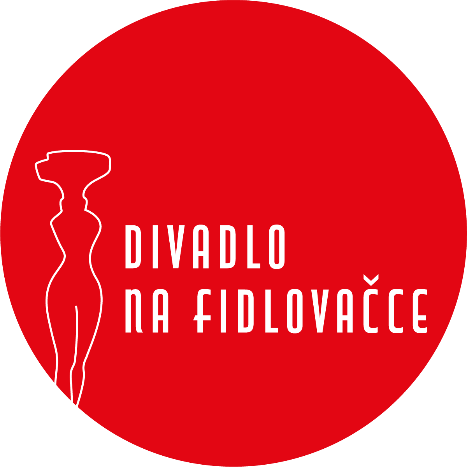 ABSOLVENTRežie: Natália DeákováDramaturgie: Kateřina JonášováScéna: Lukáš KuchinkaKostýmy: Jana SmetanováAsistent režie: Petr VeselýPremiéra: 12. 2. 2022Délka představení: 125 min. (s pauzou)HRAJÍ:    	BENJAMIN				DANIEL KREJČÍK	PANÍ ROBINSONOVÁ		JITKA SCHNEIDEROVÁ	PAN ROBINSON			VÁCLAV VAŠÁKELAINE		MARTINA JINDROVÁ/ ANNA SOFIE ŠVEHLÍKOVÁ	PAN BRADDOCK			DANIEL ROUS	PANÍ BRADDOCKOVÁ		DANA ČERNÁ	MULTIROLE				PETR KOLMANPříloha č. II. „TECHNICKÉ POŽADAVKY“Šatny: Pánská šatna a dámská šatna se sprchouŠatna pro techniky Jeviště:šířka 9 m, hloubka 8 m, tahy 6x Černý horizont. Boční šályRozteče tahů si Divadlo a Pořadatel domluví telefonicky před pořádáním akce (kontakt na technika v bodě III.)Zvuk:Připojení k notebooku (přes zvukovou kartu, nebo 3,5 jack)Funkční zadní PA v divadle – ve hře se střídá přední a zadní zvukMix s minimálně 8 vstupyDigitální mix si případně můžeme přivézt vlastní, prosíme o info2x port1x mikrofon (ideálně bezdrátový, poradíme si i s drátovým)Funkční zadní PA s rozumným výkonem vzhledem k prostoruSvětla:Předky: 19x 1 kW nebo 2 kW reflektorPortály: 1x 1 kW reflektor na každé straněJevištní most: 5x 1 kW reflektorJevištní lávky: 1x 1 kW reflektor na každé straně4x regulovaná zásuvka na jevišti1x neregulovaná zásuvka na jevištiDMX připojení na jevišti2x TAHPODPISEM TECHNICKÝCH POŽADAVKŮ POTVRZUJEME, ŽE JE JAKO POŘADATEL VŠECHNY BEZ VÝJIMKY SPLŇUJEME A ŽE SE NA NAKLÁDCE A VYKLÁDCE BUDOU PODÍLET NAŠI 2 TECHNICI.V případě porušení tohoto má právo Divadlo divadelní představení neodehrát po oznámení nesplnění technických podmínek potvrzené touto smlouvou.V Trutnově dne:MgA. Libor KasíkSpol.centrum Trutnovska UFFO 